В ГБПОУ «Чунский многопрофильный техникум» 21 апреля 2017 года прошло мероприятие «День открытых дверей». Педагогический  коллектив техникума  и его обучающиеся подробно познакомил выпускников  школ Чунского района с профессиями и специальностями, на которые в 2017 – 2018 году объявлен набор. Школьники  были проинформированы о сроках обучения в техникуме, необходимых  документах для поступления.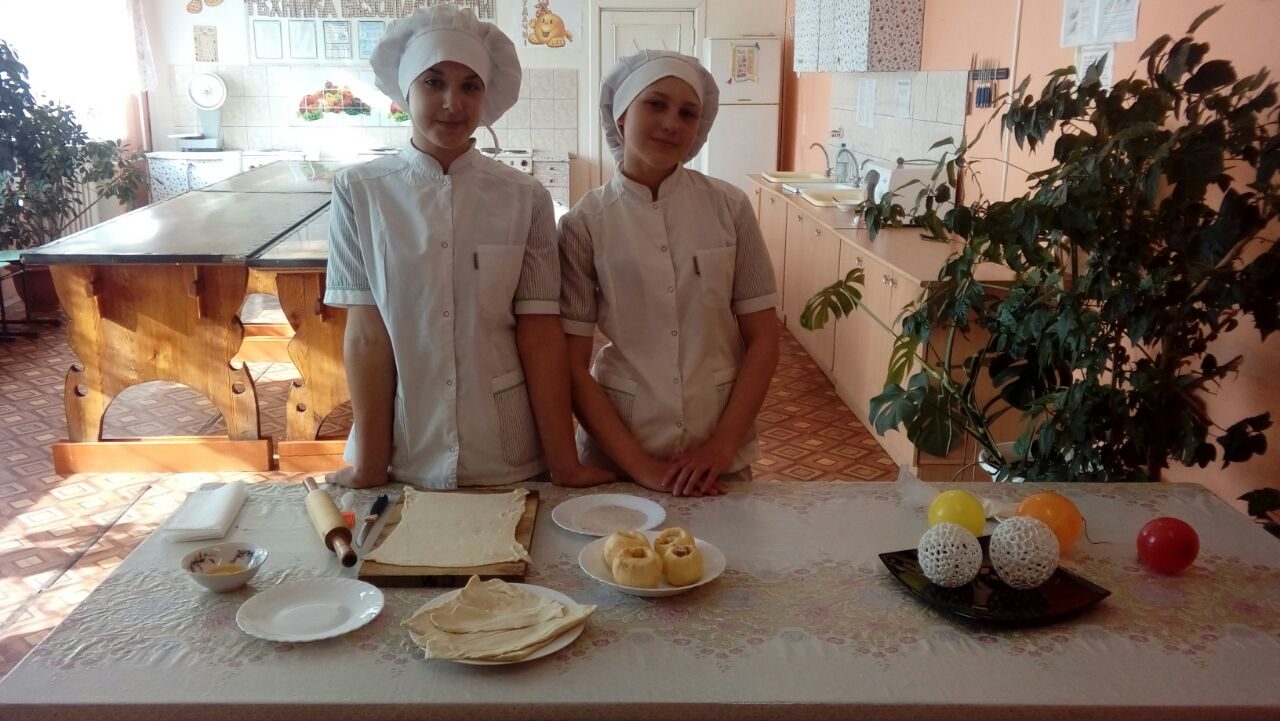  Обучающиеся по профессии  Повар, кондитер показали  мастер – класс по изготовлению «Айсинга» и демонстрировали изделия из дрожжевого теста.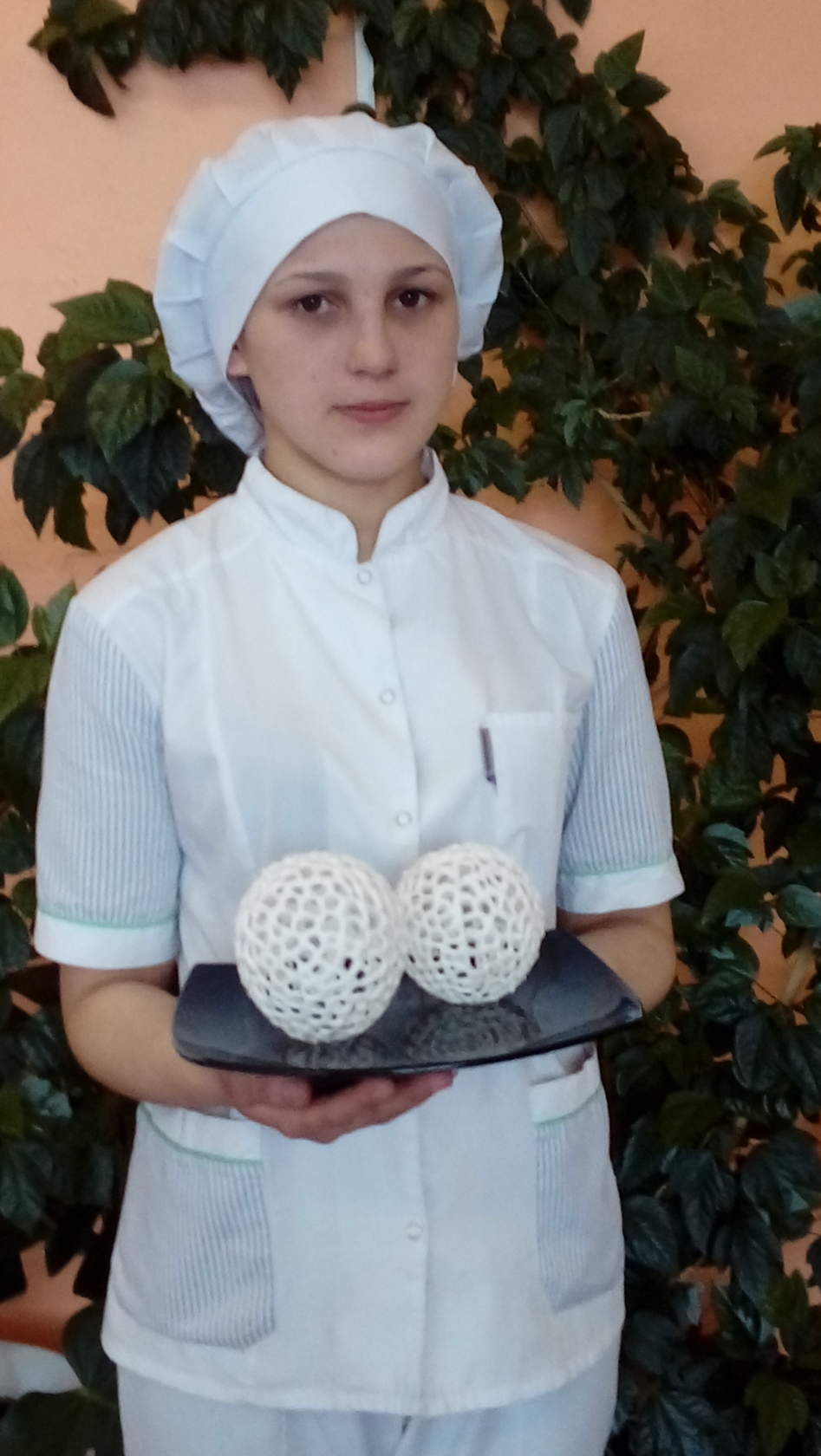 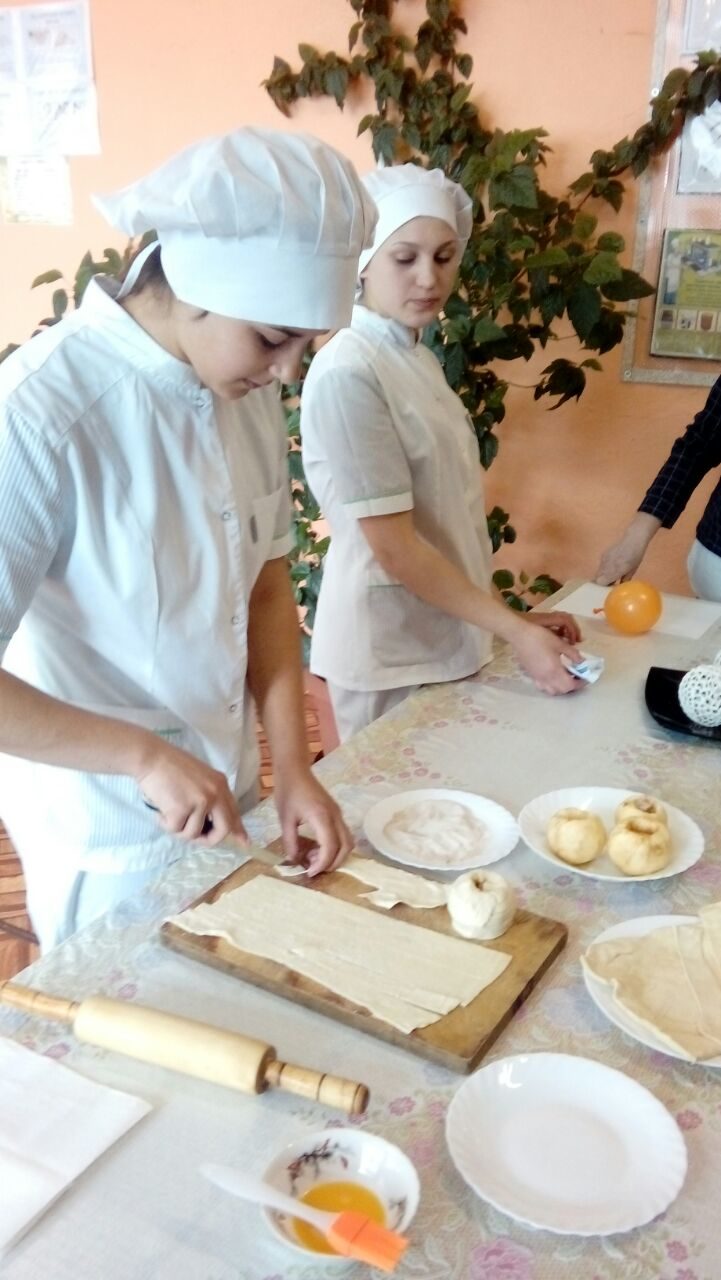 Выпускники школ с интересом слушали будущих профессионалов поварского и кулинарного дела.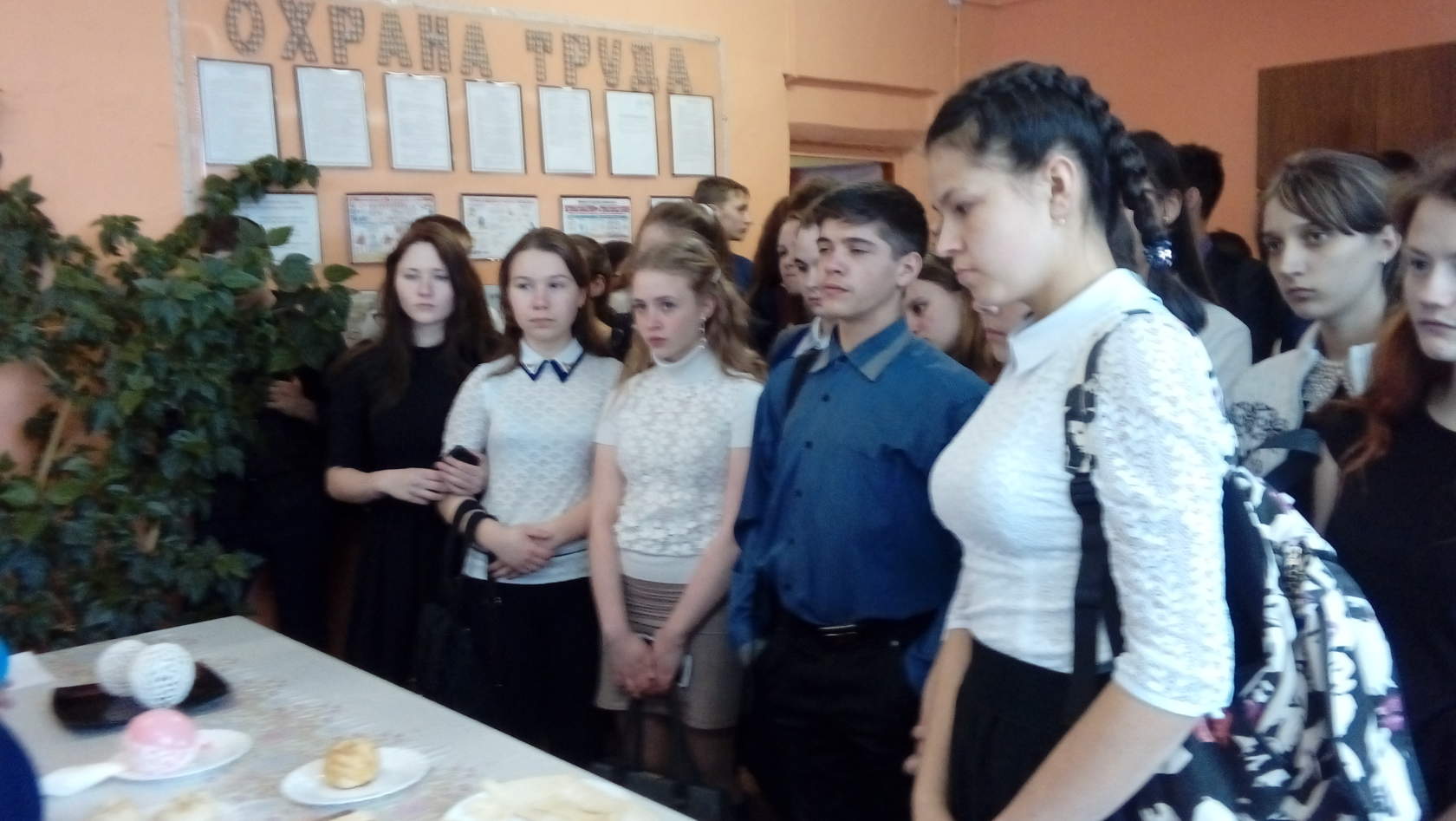 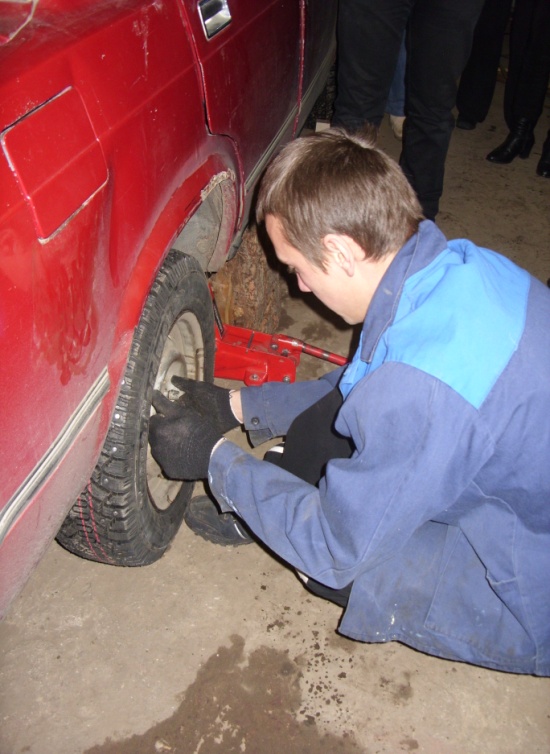 Обучающиеся по профессии  Автомеханик показали  школьникам мастер – класс по замене колеса на автомобиле ВАЗ 2106Обучающиеся по профессии Сварщик продемонстрировали для выпускников школ мастер – класс по сварке пластин в нижнем положении.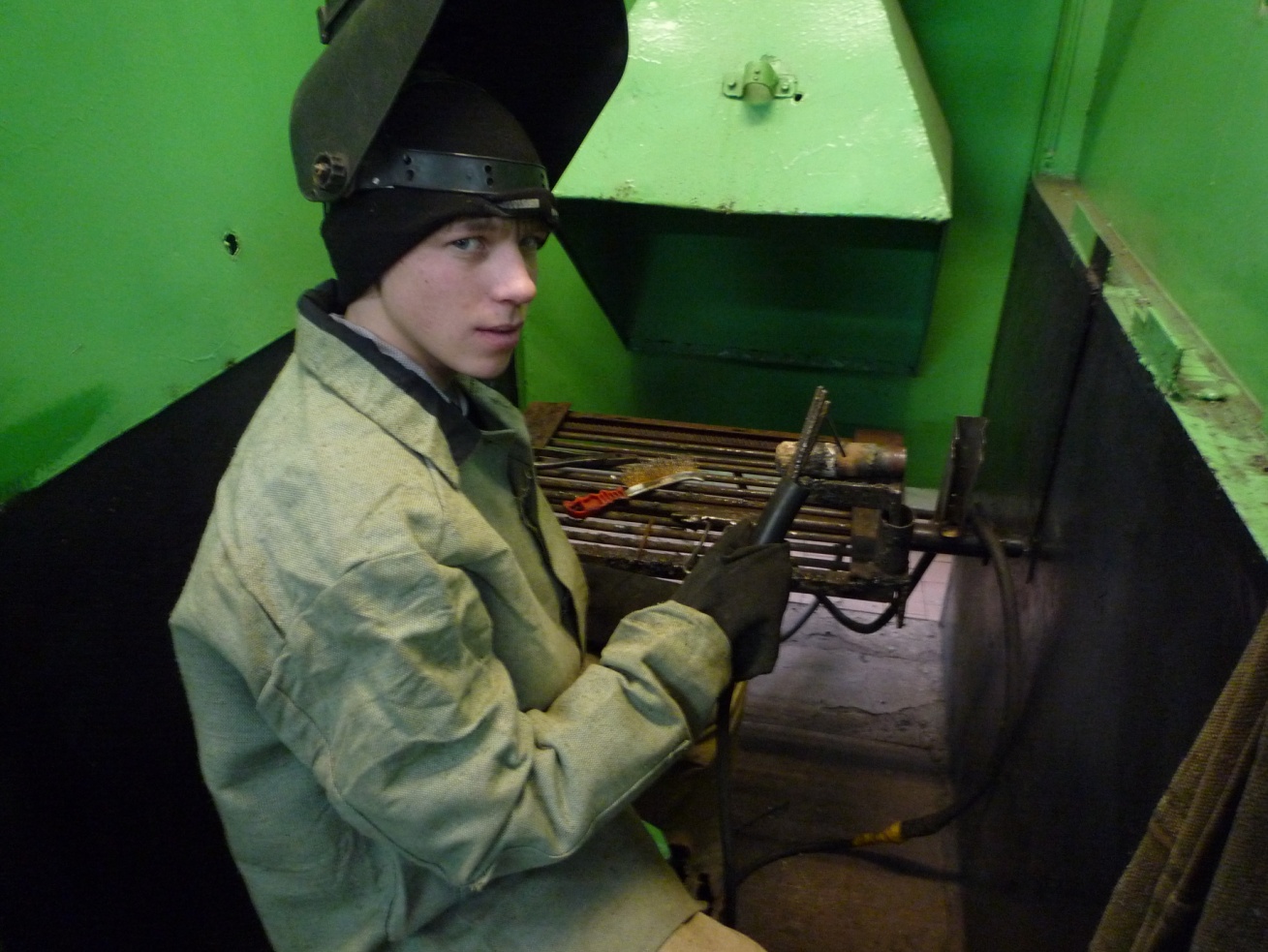  Для посетителей мероприятия была организована выставка – продажа столярных изделий. 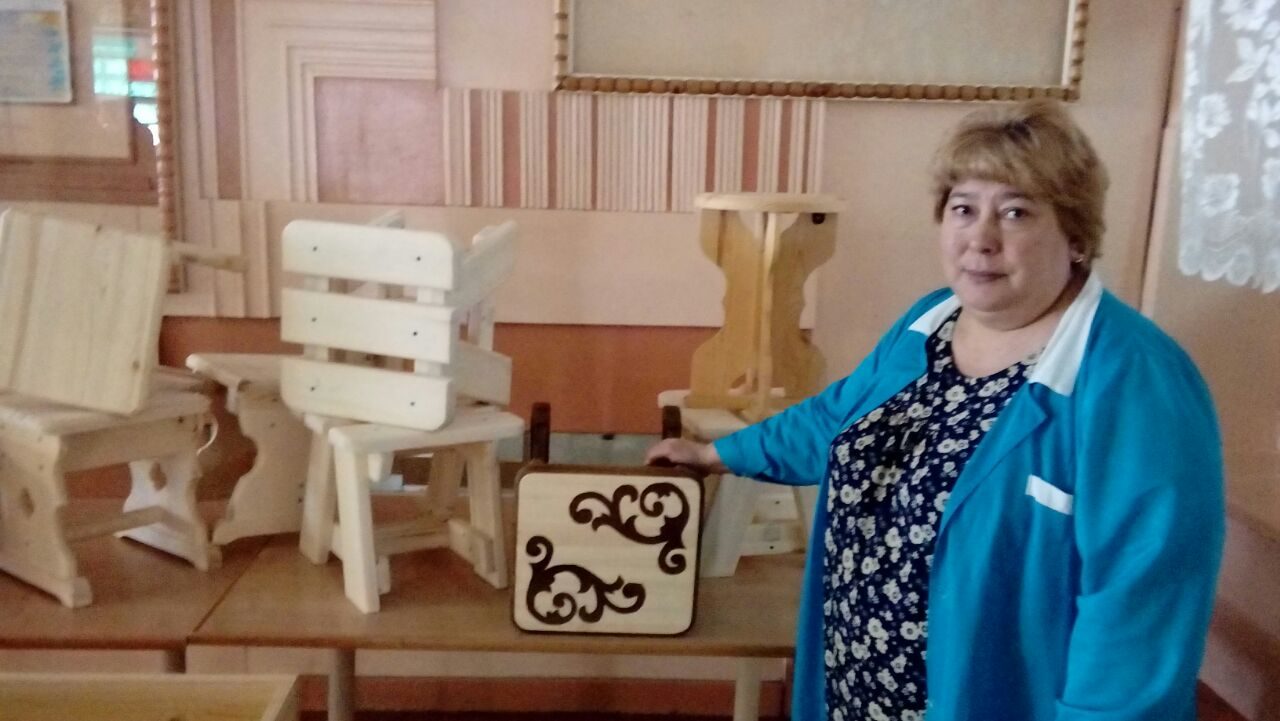 Выпускники школ  после экскурсий по техникуму могли отведать  кондитерские  изделия и напитки.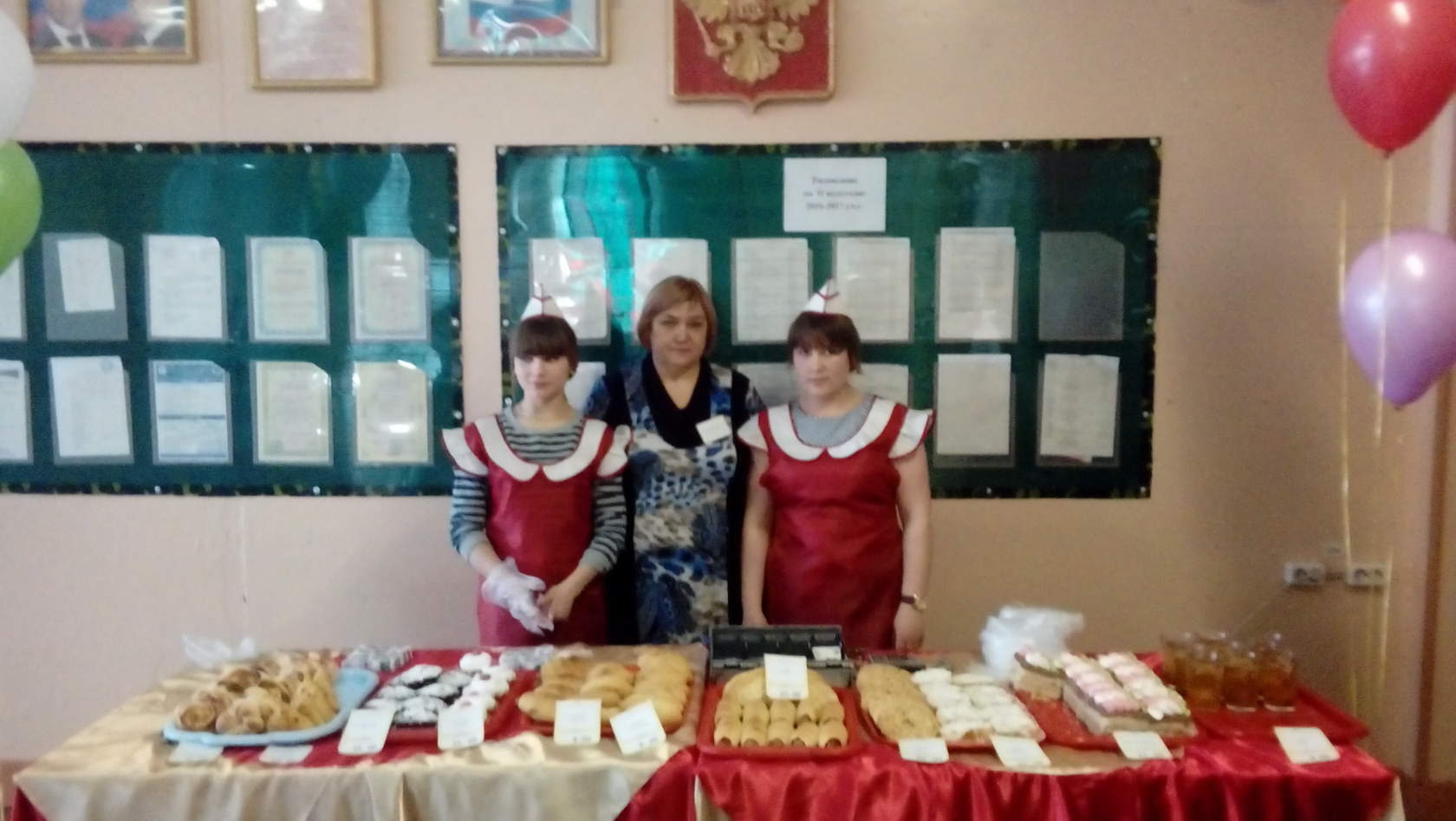 Мероприятие прошло на высоком  уровне. Более 160 человек  посетили техникум в этот день. Мы надеемся, что многие из них станут нашими обучающимися и студентами . 